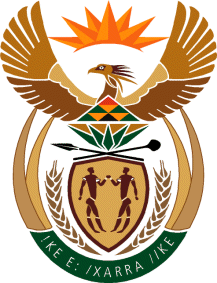 MINISTRY OF DEFENCE & MILITARY VETERANSNATIONAL ASSEMBLYQUESTION FOR WRITTEN REPLY4223.	Mr K P Robertson (DA) to ask the Minister of Defence and Military Veterans:What (a) urgent measures has her department put in place to deal with its 22% vacancy rate which impacts negatively on its performance, (b) are the costs related to each of these funded positions in the 2014-15 financial year and (c) are the relevant details of the new organogram that is envisaged by her department?										NW5100EREPLY(1) 	(a)	Advertisements have been placed and short listing is underway.	(b)	VACANCY RATE AS AT 01 APRIL 2014 TO DATE(c)	The Department of Military Veterans (DMV) in collaboration with the 	Department of Public Service and Administration (DPSA) developed its 	Service Delivery Model (SDM) which is fundamental to the design of the 	organogram.  Discussions are underway to fine tune the first draft of the 	organogram.   DATE OF SUBMISSION: 11 DECEMBER 2015SNPOST TITLESALARY LEVELTOTAL COST1Personnel Officers x 25R 264, 7982Senior personnel Officers x 36R 476, 9553Admin Assistants x 37R 588, 8344Admin Officer x 18R 243, 7475Assistant Director x 110R 361, 6596Deputy Director x 112R 674, 9797Director x 113R 864, 1778Chief Director x 214R 2, 085, 0009DDG x 215R 2, 535, 61210DG x 116R 1, 656, 618GRAND TOTALGRAND TOTALGRAND TOTALR 9, 752,379